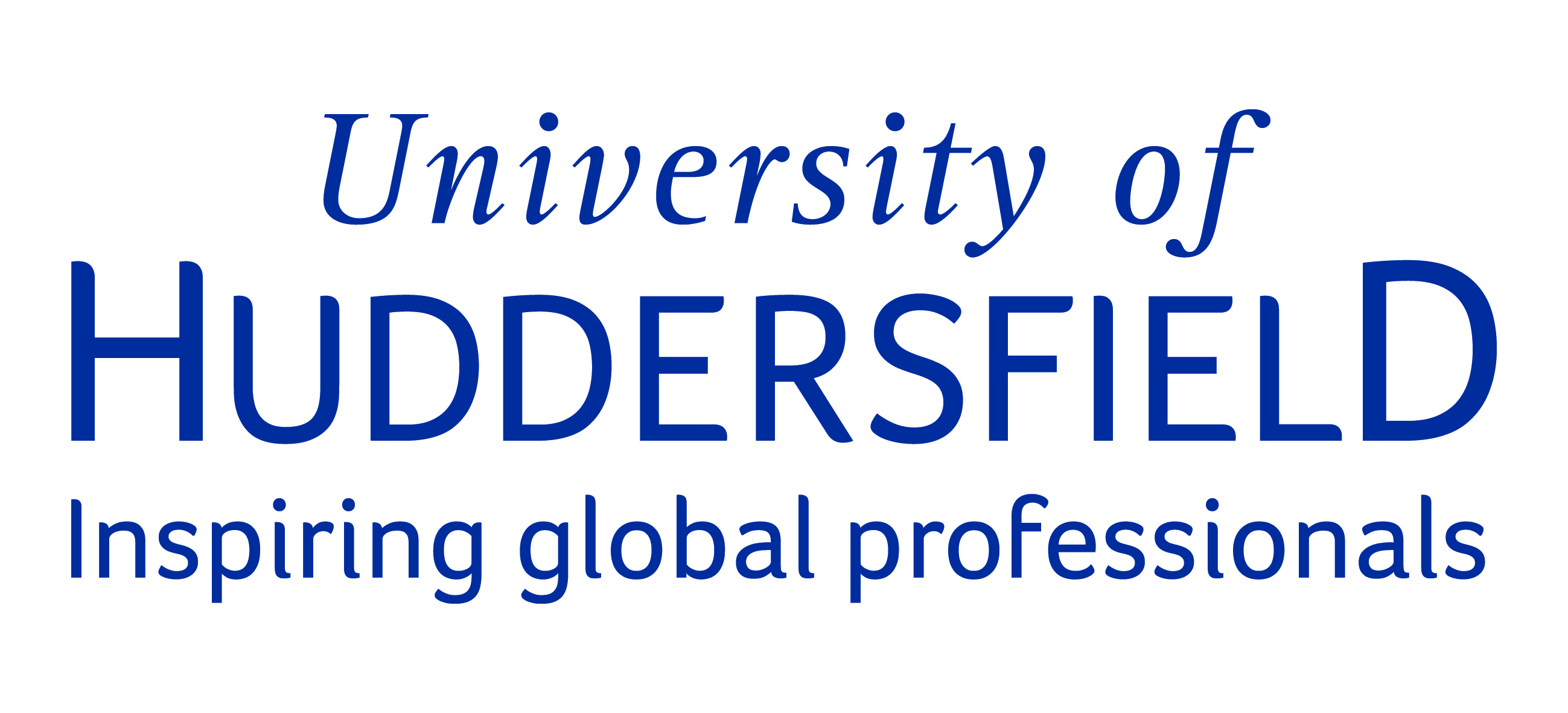 BA(Hons) Education (Supporting Teaching and Learning)  PTDear applicantYou need to supply one reference. Please fill in your personal details and pass to your chosen referee.Name:Dear referee,The above-named person has applied to study the BA(Hons) Education (Supporting Teaching and Learning) PT  and has given your name as a referee. This course is designed for those working in a Learning Support role in any educational sector or setting.I would be grateful if you could provide us with the following information (adding more information on separate sheets if you wish) and return it at your earliest convenience to the email address provided below .  As this course includes work-based learning you are asked to confirm that the applicant is/will be employed/undertaking voluntary work in a learning support role.Each student needs a named contact person in their workplace; this could be a colleague/mentor/line manager within the institution.I would like to thank you for your help.Please return your completed reference by email to:Subject line: Course applications - Education (Supporting Teaching and Learning) BA(Hons)Email Address: ugteam@hud.ac.uk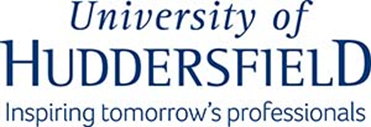 BA(Hons) Education (Supporting Teaching and Learning) PT Reference for:  	Provided by:  Can you confirm that the applicant has one year full-time or two years part-time (minimum of 120 hours per year) experience in a learning support role?Yes            NoCan you confirm that the applicant will be working in a learning support role (minimum of 120 hours per year) during the forthcoming academic year?Yes          NoIf so, in what capacity?Applicant’s knowledge of and experience of learning support:Quality of applicant’s personal literacy and numeracy skills:Applicant’s commitment and motivation:Name of contact at organisation to confirm work-based learning:Name: Signed:	 Position:	Organisation: Date:	